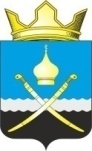 РОССИЙСКАЯ ФЕДЕРАЦИЯРОСТОВСКАЯ ОБЛАСТЬТАЦИНСКИЙ РАЙОНМУНИЦИПАЛЬНОЕ ОБРАЗОВАНИЕ«МИХАЙЛОВСКОЕ СЕЛЬСКОЕ ПОСЕЛЕНИЕ»Собрание депутатов Михайловского сельского поселенияРешение        11  августа  2022г                               №50                                      х. Михайлов   В соответствии с Федеральным законом от 06.10.2003 года № 131-ФЗ «Об общих принципах организации местного самоуправления в Российской Федерации», Федеральным законом от 12.01.1996 года № 8-ФЗ «О погребении и похоронном деле», Областным законом Ростовской области от 03.05.2005 года № 303-ЗС «О предоставлении материальной и иной помощи для погребения умерших за счет средств областного бюджета», -Собрание  депутатов  РЕШИЛО:1. Утвердить Положение об оказании ритуальных услуг и содержании мест захоронения на территории Михайловского сельского поселения согласно приложению к настоящему решению.2. Признать утратившим силу решение Собрания депутатов Михайловского сельского поселения от 27.12.2021 №29 «Об утверждении Положения об оказании ритуальных услуг и содержании мест захоронения на территории Михайловского сельского поселения».3. Настоящее решение вступает в силу после его официального опубликования. 4. Контроль за исполнением настоящего решения возложить на постоянную депутатскую комиссию по местному самоуправлению, экологии, благоустройству, социальным вопросам и охране общественного порядка (Белкина О.Г.).Председатель Собрания депутатов – глава Михайловского сельского поселения						                           А.В.БондаренкоПОЛОЖЕНИЕОБ ОКАЗАНИИ РИТУАЛЬНЫХ УСЛУГ И СОДЕРЖАНИИ МЕСТ ЗАХОРОНЕНИЯ НА ТЕРРИТОРИИ МИХАЙЛОВСКОГО СЕЛЬСКОГО ПОСЕЛЕНИЯ.1. ОБЩИЕ ПОЛОЖЕНИЯ.1.1. Организация похоронного дела на территории Михайловского сельского поселения осуществляется на основании:- Федерального закона от 12.01.1996 года № 8-ФЗ «О погребении и похоронном деле»;- Федерального закона от 06.10.2003 года № 131-ФЗ «Об общих принципах организации местного самоуправления в Российской Федерации»;- Устава муниципального образования «Михайловское сельское поселение».1.2. Настоящее Положение регулирует отношения, связанные с погребением и похоронным делом на территории Михайловского сельского поселения:1.2.1. гарантии осуществления погребения.1.2.2. порядок деятельности организаций по оказанию ритуальных услуг.1.2.3. санитарные и экологические требования к выбору и содержанию мест погребения;1.2.4. основы организации похоронного дела.1.3. Правоотношения по погребению и похоронному делу на территории Михайловского сельского поселения осуществляются в соответствии с Конституцией Российской Федерации, Федеральными законами, нормативными правовыми актами Российской Федерации, Ростовской области, настоящим Положением и иными муниципальными правовыми актами.1.4. Организации, оказывающие услуги в области погребения и похоронного дела, должны соблюдать законодательство о погребении и похоронном деле, о защите прав потребителей, санитарные норма и правила, правила осуществления деятельности в области похоронного дела.1.5. Настоящее положение определяет  погребение как обрядовые действия по захоронению тела (останков) человека после его смерти в соответствии с обычаями и традициями, не противоречащими санитарным и иным требованиям. Погребение может осуществляться путем предания тела (останков) умершего земле (захоронение в могилу, склеп), огню (кремация с последующим захоронением урны с прахом).1.6. Волеизъявление лица о достойном отношении к его телу после смерти осуществляется в соответствии с требованиями Федерального закона от 12.01.1996 года № 8-ФЗ «О погребении и похоронном деле».2. ГАРАНТИИ ОСУЩЕСТВЛЕНИЯ ПОГРЕБЕНИЯ.2.1. На территории Михайловского сельского поселения каждому человеку после его смерти гарантируется погребение с учетом его волеизъявления, а также предоставление бесплатного участка земли для погребения тела (останков) или праха в соответствии с Федеральным законом 12.01.1996 года № 8-ФЗ «О погребении и похоронном деле».2.2. Исполнение волеизъявления умершего о погребении его тела (останков) или праха на указанном им месте погребения, рядом с ранее умершим гарантируется при наличии на указанном месте погребения свободного участка земли или могилы ранее умершего близкого родственника либо ранее умершего супруга. В иных случаях возможность исполнения волеизъявления умершего о погребении его тела (останков) или права на указанном им месте погребения определяется специализированной службой по вопросам похоронного дела с учетом места смерти, наличия на указанном им месте погребения свободного участка земли, а также с учетом заслуг умершего перед обществом и государством. 2.3. Супругу, близким родственникам, иным родственникам, законному представителю или иному лицу, взявшему на себя обязанность осуществить погребение умершего, гарантируется оказание на безвозмездной основе следующего перечня услуг по погребению:2.3.1. оформление документов, необходимых для погребения, в магазине, на кладбище или другой организации, на которую возложены данные функции;2.3.2. предоставление документов на отвод участка для захоронения;2.3.3. регистрация захоронения умершего в книге установленной формы.Качество предоставляемых услуг должно соответствовать требованиям, установленным Администрацией Михайловского сельского поселения.Услуги по погребению в соответствии с гарантированным перечнем, оказываемом на безвозмездной основе, указанные в п. 2.3 настоящего Положения оказываются специализированной службой Администрации Михайловского сельского поселения (далее – специализированная служба) по вопросам похоронного дела. 2.5. Стоимость услуг, предоставляемых согласно гарантированному перечню услуг по погребению определяется Администрацией Михайловского сельского поселения по согласованию с соответствующим отделением Пенсионного фонда Российской Федерации, Фонда социального страхования Российской Федерации, а также с органами государственной власти субъектов Российской Федерации и возмещается специализированной службе по вопросам похоронного дела в десятидневный срок со дня обращения этой службы за счет средств, установленных Федеральным законом 12.01.1996 года№ 8-ФЗ.2.6. Оплата стоимости, предоставляемых сверх гарантированного перечня услуг по погребению, производится за счет средств супруга, близких родственников, иных родственников, законного представителя умершего, или иного лица, взявшего на себя обязанность погребение умершего.2.7. Гражданам, получившим предусмотренные пунктом 2.5 настоящего Положения услуги, социальное пособие на погребение не выплачивается.2.8. В случае если погребение осуществлялось за счет средств супруга, близких родственников, иных родственников, законного представителя умершего, или иного лица, взявшего на себя обязанность осуществить погребение умершего, им выплачивается социальное пособие на погребение в размере, равном стоимости услуг, предоставляемых согласно гарантированному перечню услуг по погребению, указанному в пункте 2.3 настоящего Положения.Социальное пособие на погребение выплачивается, если обращение за ним последовало не позднее шести месяцев со дня смерти. Выплата социального пособия на погребение производится за счет средств Пенсионного фонда Российской федерации, Фонда социального страхования Российской Федерации, бюджетов субъектов Российской Федерации.2.9. При отсутствии супруга, близких родственников, иных родственников либо законного представителя умершего или при невозможности осуществить ими погребение, а также при отсутствии иных ли, взявших на себя обязанность осуществить погребение, погребение умершего на дому, на улице или в ином месте после установления органами внутренних дел его личности осуществляется специализированной службой по вопросам похоронного дела в течение трех суток с момента установления причины смерти, если иное не предусмотрено законодательством Российской Федерации.2.10. Погребение умерших, личность которых не установлена органами внутренних дел в определенные законодательством Российской Федерации сроки, осуществляется специализированной службой по вопросам похоронного дела с согласия указанных органов путем предания земле на определенных для таких случаев участках общественных кладбищ.2.11. Услуги, оказываемые специализированной службой по вопросам похоронного дела при погребении умерших, указанных в пунктах 2.9-2.11 настоящего Положения включают:2.11.1. оформление документов, необходимых для погребения;2.11.2. облачение тела;2.11.3. предоставление гроба;2.11.4. доставка умершего на кладбище (в крематорий);2.11.5. погребение.Качество предоставляемых услуг должно соответствовать требованиям, установленным Администрацией Михайловского сельского поселения.2.12. Услуги по погребению в соответствии с гарантированным перечнем, оказываемые на безвозмездной основе, указанные в пункте 2.11 настоящего Положения оказываются специализированной службой по вопросам похоронного дела.3. ОСНОВЫ ОРГАНИЗАЦИИ ПОХОРОННОГО ДЕЛА.3.1. Организация похоронного дела на территории Михайловского сельского поселения осуществляется Администрацией Михайловского сельского поселения в соответствии с действующим законодательством Российской Федерации, Ростовской области, муниципальными правовыми актами.3.1.1. Администрация Михайловского сельского поселения:- определяет порядок деятельности мест погребений, расположенных на территории Михайловского сельского поселения;- определяет порядок и контролирует исполнение деятельности специализированной службы по вопросам похоронного дела на территории Михайловского сельского поселения;- разрабатывает и контролирует реализацию мероприятий по благоустройству, эксплуатации, реконструкции, ремонту, содержанию, расширению или переносу действующего кладбища;- осуществляет контроль за использованием кладбища и иных объектов похоронного назначения, находящихся в муниципальной собственности, исключительно по целевому назначению;- разрабатывает нормативные документы, регламентирующие организацию похоронного дела и содержание мест захоронения на территории Михайловского сельского поселения.3.1.2. Для реализации гарантии государства на погребение, предоставление гарантированного перечня услуг по погребению, обеспечения содержания, благоустройства и эксплуатации муниципального кладбища Администрация Михайловского сельского поселения вправе:- проводить процедуру закупки для муниципальных нужд по содержанию и эксплуатации муниципального кладбища в целях выбора обслуживающих организаций;- осуществлять закупки товаров, работ и услуг для проведения отдельных видов работ по содержанию и благоустройству муниципального кладбища;3.1.3. Обслуживающие организации несут ответственность за соблюдение правил содержания и эксплуатации кладбища.3.2. Организации, оказывающие услуги в области погребения и похоронного дела подразделяются на:- специализированная служба Администрации Михайловского сельского поселения по вопросам похоронного дела на территории Михайловского сельского поселения;- иные лица, оказывающие ритуальные услуги населению (далее - хозяйствующие субъекты).3.3. Специализированная служба Администрации Михайловского сельского поселения по вопросам похоронного дела осуществляет: - предоставление на безвозмездной основе комплексной услуги по погребению, указанные в пункте 2.3 настоящего Положения;- предоставление на безвозмездной основе комплексной услуги по погребению, указанных в п. 2.9-2.12 настоящего Положения;- определение места захоронения на основании разрешения на захоронение тела (праха) умершего (Приложение №1);- ведение книги регистрации захоронений на кладбище Михайловского сельского поселения (Приложение №3);- выдаче разрешений на захоронение тела (праха) умершего, семейных (родовых) захоронений (Приложение №1);- выдаче справки о месте захоронения.3.4. Потребителями муниципальной услуги являются:- граждане РФ;- органы государственной власти;- государственные муниципальные организации;- иные лица, имеющие право на получение данной услуги в соответствии с законодательством Российской Федерации.3.5. Муниципальная услуга предоставляется на безвозмезднойоснове.3.6. Оказание ритуальных услуг по организации похорон, предоставлению ритуально-похоронных принадлежностей, перевозке тел умерших, изготовлению ритуально-похоронных принадлежностей, перевозке тел умерших, изготовлению, установке либо замене намогильных сооружений и других ритуальных услуг населению на территории Михайловского сельского поселения осуществляется действующими юридическими лицами (ритуальными организациями) и гражданами, осуществляющими предпринимательскую деятельность без образования юридического лица (индивидуальные предприниматели), оказывающими ритуальные услуги в рамках, установленных законодательством РФ.4. ПОРЯДОК ПОГРЕБЕНИЯ НА КЛАДБИЩЕ.4.1. Размер бесплатно предоставляемого участка земли на территории кладбища для погребения умершего, урны с прахом определяется в соответствии с размерами, установленными настоящим Положением, и должен гарантировать погребение на этом же участке земли умершего супруга или близкого родственника.4.2. На территории кладбища Михайловского сельского поселения, открытых для захоронения, бесплатно предоставляются участки земли следующих размеров:1) для погребения тела (останков) умершего в гробу с учетом будущего погребения на этом же участке земли умершего супруга или близкого родственника – 2,5*3,0 м.2) для погребения тела (останков) умершего в гробу без обеспечения будущего погребения на этом же участке земли умершего супруга, или близкого родственника (в случае подачи соответствующего заявления), а также для погребения в гробу умерших (погибших), не имеющих супруга, близких родственников, умерших, личность которых не установлена органами внутренних дел в определенные законодательством Российской Федерации о погребении и похоронном деле сроки, - 2,5*1,5 м.3) для захоронения урны с прахом – 0,8*,1,1 м.4) гражданам Российской Федерации могут предоставляться участки земли на муниципальных кладбищах для создания семейных (родовых) захоронений в соответствии с законодательством Российской Федерации и нормативными правовыми актами Ростовской области. Предусмотренные настоящим пунктом размеры участков земли применяются, если иное не предусмотрено действующим законодательством, настоящим Положением и иными муниципальными правовыми актами.4.3. Участки земли в размерах, предусмотренных подпунктами 1, 2 пункта 4.5 настоящего Положения, предоставляются с соблюдением следующих условий:1) расстояние между могилами должно быть не менее 0,5 м.;2) длина могилы должна быть не более 2,0-2,2 м., ширина – 1,0 м., глубина – 1,5 м. (от поверхности земли до крышки гроба);3) намогильная насыпь устраивается высотой 0,3-0,5 м. от поверхности земли;4) проход между рядами могил должен быть не менее 0,7 м.5) при захоронении умерших детей глубина должна быть не менее 1,5 м., а длина и ширина уменьшаются пропорционально размерам гроба;6) высота памятника не должна превышать 2 (двух) метров от уровня земли;7) запрещается устанавливать склепы на могилах;8) запрещается высадка деревьев и кустарников на территории кладбища. 4.4. Предусмотренные пунктом 4.2 настоящего Положения размеры предоставляемого участка земли не применяются при выдаче разрешений на погребение умершего супруга или близкого родственника в границах предоставленного до вступления в силу настоящего Положения участка земли в  рамках гарантий, предусмотренных пунктом 4.1 настоящего Положения, а также разрешений на повторное погребение умершего супруга или близкого родственника в существующую могилу.Для целей выдачи разрешений на погребение умершего супруга или близкого родственника в границах предоставляемого до вступления в силу настоящего Положения участка земли в рамках гарантий, предусмотренных пунктом 5.1 настоящего Положения, минимальный размер испрашиваемого для погребения участка земли в границах представленного участка составляет 2,0*1,0 м. с учетом требований, предусмотренных действующим законодательством и настоящим Положением. Выдача разрешений на повторное погребение умершего супруга или близкого родственника в существующую могилу допускается при условии соответствия размера ранее предоставленного участка требованиям  действующего законодательства.4.5. Для предоставления участка земли для погребения умерших либо для выдачи разрешений, предусмотренных п. 4.4 настоящего Положения, супруг (супруга), близкие родственники, иные родственники либо законный представитель умершего, а при отсутствии таковых иные лица, взявшие на себя обязанность осуществить погребение умершего, предоставляют следующие документы:- заявление о выдаче разрешения на осуществление захоронения на кладбище Михайловского сельского поселения (Приложение №2);- копию документа удостоверяющего личность заявителя;- документ, удостоверяющий личность умершего;- медицинское свидетельство о смерти;- медицинское свидетельство о перинатальной смерти;- свидетельство о смерти, выданное органами записи актов гражданского состояния (при отсутствии медицинского свидетельства о смерти и документа, удостоверяющего личность умершего);- справку о кремации;- копию документа, подтверждающего факт государственной регистрации рождения мертвого ребенка;- копию свидетельства о смерти ранее захороненного лица, выданного органами записи актов гражданского состояния;- копию удостоверения о захоронении ранее захороненного лица (документ представляется в случае подачи заявления о выдаче разрешения, предусмотренного пунктом 4.4 настоящего Положения);- копии документов, подтверждающих брачные отношения или отношения близкого родства умершего и лица, ранее захороненного (документ представляется в случае подачи заявления о выдаче разрешения, предусмотренного пунктом 4.4 настоящего Положения);- копию документа, подтверждающего полномочия представителя (при обращении представителя).4.6. Супруг (супруга), близкие родственники, иные родственники либо законный представитель умершего, а при отсутствии таковых иные лица, взявшие на себя обязанность осуществить погребение умершего обязаны предоставить следующие документы:- копию документа, подтверждающего отсутствие у умершего особо опасных инфекционных заболеваний и заболеваний неясной этиологии (в случае погребения тел умерших, доставленных из других государств);- копию разрешения органов, уполномоченных осуществлять государственный санитарно-эпидемиологический надзор (в случае наступления смерти от особо опасных инфекционных заболеваний или от инфекции неясной этиологии, требующих проведения мероприятий по санитарной охране  территории);- копию документа, подтверждающего согласие органов внутренних дел на погребение умершего (в случае, если личность умершего не установлена).4.7. Сотрудник специализированной службы по вопросам похоронного дела регистрирует заявление в день его подачи и оформляет разрешение на предоставление земельного участка для погребения умершего (разрешение, предусмотренное пунктом 4.4 настоящего Положения) в течение одного рабочего дня со дня подачи заявления и прилагаемых документов.Разрешение на предоставление земельного участка для погребения умершего (разрешение, предусмотренное пунктом 4.4 настоящего Положения) подписывается главой Администрации Михайловского сельского поселения и удостоверяется печатью Администрации.4.8. Основаниями для отказа в предоставлении земельного участка являются:- к заявлению не приложены документы, предусмотренные пунктом 4.6 настоящего Положения;- отсутствие свободного участка земли для погребения площадью, соответствующей требованиям пункта 4.2 настоящего Положения на указанном заявителем кладбище в указанном им месте.4.9. Основаниями для отказа в выдаче разрешения на повторное погребение умершего супруга или близкого родственника в существующую  могилу являются следующие основания:- подача документов лицом, не являющимся ответственным за захоронение (его представителем);- не истек кладбищенский период (определяется в соответствии с  пунктом 4.3 МДС 31-10.2004);- отсутствуют брачные отношения или отношения близкого родства между умершим и лицом, ранее захороненным;- несоответствие размера предоставленного участка земли, на котором расположена существующая могила, требованиям действующего законодательства и настоящего Положения.4.10. Основаниями для отказа в выдаче разрешения на погребение умершего супруга или близкого родственника в границах предоставленного довступления в силу настоящего Положения участка земли в рамках гарантий, предусмотренных пунктом 4.1 настоящего Положения, являются основания, предусмотренные пунктом 4.9 настоящего Положения, а также:- подача документов лицом, не являющимся ответственным за захоронение (его представителем); - отсутствуют брачные отношения или отношения близкого родства между умершим и лицом, ранее захороненным;- несоответствие размера участка земли, испрашиваемого для погребения умершего супруга или близкого родственника, требованиям действующего законодательства и настоящего Положения.4.11. Каждое захоронение регистрируется в книге регистрации захоронений. Книга регистрации захоронений – книга, в которой регистрируется каждое захоронение, с указанием кладбища, квартала, сектора, номер участка, номера захоронения, фамилии, имени, отчества захороненного, даты захоронения, даты рождения, даты смерти (или установления причины смерти), номера и даты свидетельства о смерти, наименования лица, осуществляющего оказание услуг по захоронению, фамилии, имени, отчества и адреса лица, взявшего на себя обязанность по захоронению.Книга регистрации захоронений ведется специализированной службой в единственном экземпляре и может дублироваться только в ЭВМ. Листы книги должны быть прошнурованы, пронумерованы и скреплены печатью специализированной службы по вопросам похоронного дела.Книга ведется в течение года. Она возобновляется ежегодно, а законченная делопроизводством книга хранится в  течение одного года после ее завершения в специализированной службе.Книга регистрации захоронений являются документами строгой отчетности и относятся к делам с постоянным сроком хранения.Передача книг специализированной службой по истечении годичного срока хранения передается в архив Администрации Михайловского сельского поселения ответственному лицу за, что оформляется соответствующим актом.В случае закрытия или переноса кладбища передача книг ответственным лицом за архив Администрации Михайловского сельского поселения передается в муниципальный архив Тацинского района, что оформляется соответствующим актом.Специализированная служба в течение месяца передает в описанном виде завершенные книги регистрации захоронений, сроки хранения которых в настоящее время истекли, на хранение ответственному лицу за архив Администрации Михайловского сельского поселения.Книга ведется по кладбищу, находящемуся на территории Михайловского сельского поселения (приложение к настоящему Положению).5. ОРГАНИЗАЦИЯ МЕСТА ПОГРЕБЕНИЯ.	5.1. Выбор земельного участка для размещения места погребения (кладбища) осуществляется Администрацией Михайловского сельского поселения в соответствии с правилами землепользования и застройки Михайловского сельского поселения с учетом гидрогеологических   характеристик, особенностей рельефа местности, состава грунтов,  предельно допустимых экологических нагрузок на окружающую среду, в   соответствии   с санитарными правилами и нормами, а также в соответствии  с земельным законодательством,  проектной документацией, утвержденной в порядке, установленном  законодательством  Российской  Федерации.	5.2. Вновь создаваемые места погребения должны размещаться на расстоянии не менее 300 метров от границ селитебной территории. Не разрешается устройство кладбищ на территориях: - первого и второго поясов зоны санитарной охраны источникамиводоснабжения, минерального источника, первой зоны санитарной(горно-санитарной) охраны курорта;- с выходами на поверхность закарстованных, сильнотрещиноватых пород и в местах выклинивания водоносных горизонтов;- со стоянием грунтовых вод более двух метров от поверхности землипри наиболее высоком стоянии, а также на затапливаемых, подверженных оползням и обвалам, заболоченных.5.3. Создание новых мест погребения, реконструкция действующих мест погребения возможны при наличии положительного заключения
экологической и санитарно-гигиенической экспертизы.5.4. Размер земельного участка определяется с учетом количества жителей сельского поселения, но не может превышать  десяти гектаров.5.5. Использование территории места погребения разрешается по истечении двадцати лет с момента его переноса. Территория места
погребения в этих случаях может быть использована только под
зеленые насаждения. Строительство зданий и сооружений на этой
территории запрещается.5.6. На территориях санитарно-защитных зон кладбища не разрешается строительство зданий и сооружений, не связанных с обслуживанием указанных объектов, за исключением культурных и обрядовых объектов.5.7. Территория санитарно-защитных зон должна быть   спланирована, благоустроена и озеленена, иметь транспортные и инженерные коридоры.5.8. Участки для размещения кладбища следует располагать с подветренной стороны по отношению к жилой территории.5.9. Деятельность на местах погребения осуществляется в соответствии с санитарными и экологическими требованиями и правилами содержания мест погребения, установленными действующим законодательством.	5.10. Санитарно-эпидемиологический надзор и экологический контроль     засостоянием мест погребения осуществляется органами, уполномоченными осуществлять государственный санитарно-эпидемиологический надзор.5.11. При нарушении санитарных и экологических требований к содержанию мест погребения Администрация Михайловского сельского поселения обязана приостановить и прекратить деятельность на месте погребения и принять меры по устранению допущенных нарушений и ликвидации   неблагоприятного   воздействия мест погребения на окружающую среду и здоровье человека, а также по созданию новых мест погребения;	5.12. Осквернение или уничтожение мест погребения влечет ответственность, предусмотренную законодательством Российской Федерации.5.13. Территория кладбища должна быть разделена на функциональныезоны (входную, ритуальную, административно-хозяйственную, захоронений, зеленой защиты по периметру кладбища).5.14. Здания похоронного назначения рекомендуется оборудовать телефонной связью.5.15.  Для уборки территорий кладбища (подметание дорог, уборка снега,посыпание дорожным песком, стрижка газонов, обрезание деревьев и
т.п.) и транспортировки различных грузов (вывоз мусора, подвозкагрунта и песка) следует применять коммунальную технику.5.16. Объездные   пути   и   автостоянки   должны   быть   спланированы   и организованы.Дорожная сеть территории кладбища   в зависимости от назначения размеров, интенсивности движения подразделяется на следующие категории:- магистральные дороги предназначены для транспортного обслуживания центральных площадей, главных аллей, хозяйственной зоны, имеющих наибольшую нагрузку и интенсивность движения, а также для подъезда техники;- межквартальные дороги предназначены для проезда   автомашин с
целью подвоза памятников и уборки территории;- внутриквартальные дороги для проезда местного моторизованного
хозяйственного транспорта;- дорожки предназначены для пешеходной связи в секторах.5.17. Площадь зеленых насаждений должна составлять не менее 20% площади кладбищ.5.18. Порядок деятельности и режим работы кладбища Михайловского сельского поселения устанавливается нормативно-правовым актом  Администрации Михайловского сельского поселения.6. ПОРЯДОК ПОСЕЩЕНИЯ КЛАДБИЩА И СОДЕРЖАНИЯ МЕСТА ЗАХОРОНЕНИЯ.6.1. Доступ на муниципальное кладбище для организаций и граждан - свободный.Время посещения кладбищ устанавливается:- в весенне-летний период (с 15 апреля по 14 октября) – с 8 до 20 часов;- в осенне-зимний период (с 15 октября по 14 апреля) – с 8 до 17 часов.Въезд автотранспорта для установки надгробных памятников осуществляется на территории кладбища с 08-30 часов до 10-00 часов, после 10-00 часов въезд автотранспорта для установки надмогильных сооружений запрещен. Работы по установке надгробных памятников должны быть закончены до 16-30 часов. Автотранспорт должен покинуть территорию кладбища до 17-00 часов.6.2 Получение разрешения на захоронение тела (праха) умершего с выделением земельного участка либо путем родственного захоронения к существующей могиле является основанием признания заявителя ответственным за участок захоронения. На ранее произведенные захоронения ответственным за участок захоронения является лицо, которое взяло обязанности по захоронению либо лицо, производящее уход за могилой и обустройство места захоронения по факту получения удостоверения о захоронении в установленном порядке.Обязанности ответственного лица за участок захоронения:- поддерживать чистоту и порядок на участке захоронения, своевременно производить оправку надмогильных холмов, уборку места захоронения;- содержать надмогильные сооружения в надлежащем порядке, проводить своевременно ремонт надмогильного сооружения, ограды, цветника, цоколя и поддерживать сохранение информации, находящейся на регистрационной табличке, установленной на участке захоронения.Права ответственного лица за участок захоронения:- производить работы на участке захоронения по установке/замене/ монтажу/демонтажу надмогильного сооружения;- давать согласие на погребение близких родственников умершего на выделенном участке рядом с захоронением умершего при наличии места;- передавать право ответственности за участок захоронения иному лицу, готовому принять на себя такую ответственность.6.3. На территории мест погребения посетители должны соблюдать общественный порядок и тишину.6.4. Запрещается самовольно без разрешения производить погребение, нарушать планировку. Во время проведения похорон запрещается производство каких-либо работ на территории мест погребения, находящихся рядом.6.5. Надгробное сооружение на месте захоронения должно быть установлено в пределах выделенного места захоронения. Надгробные сооружения, установленные с нарушением размеров, подлежат сносу.Установка надмогильных сооружений осуществляется с разрешения лица, ответственного за участок места захоронения.В случае, если при производстве работ по установке/замене/монтажу/ демонтажу надмогильного сооружения причинен вред другим соседним сооружениям, обязанность по возмещению вреда возлагается на лицо, непосредственно причинившее вред.Не допускается оставление мусора, строительных и иных материалов после произведенных работ на территории мест захоронений и кладбища.Установленные гражданами надмогильные сооружения являются их собственностью.Размер установленных надмогильных сооружения по площадке не должен превышать размер выделенного места захоронения. Декоративные ограждения мест захоронений по высоте не должны превышать 50 см. Установка надгробных памятников осуществляется с 15 апреля по 31 октября. Все товарно-материальные ценности, завозимые на кладбище для благоустройства места захоронения должны иметь соответствующие документы, отражающие их происхождение и приобретение.7. КОНТРОЛЬ ОРГАНОВ МЕСТНОГО САМОУПРАВЛЕНИЯ.         7.1. Администрация Михайловского сельского поселения осуществляет регулярный контроль за исполнением требований настоящего Положения. При неисполнении или ненадлежащем исполнении обслуживающей организацией обязанностей, установленных настоящим Положением, а также условий договора по содержанию и эксплуатации муниципального кладбища, Администрация Михайловского сельского поселения вправе расторгнуть договор по содержанию и эксплуатации муниципального кладбища.        7.2. Собрание депутатов Михайловского сельского поселения осуществляет контроль за деятельностью Администрации Михайловского сельского поселения по реализации настоящего Положения.Приложение № 1 к Положению об оказании ритуальных услуг и содержании мест захоронения на территории Михайловского сельского поселения.РАЗРЕШЕНИЕ НА ЗАХОРОНЕНИЕ (перезахоронение)______________________________________________________________________________проживающему ________________________________________________________________телефон___________________ паспорт серия_____№__________, выдан (кем)_________________________________________________________________________________________Разрешить захоронение (перезахоронение, новое, родственное) умершего ____________________________________________________________________________________________(Ф.И.О. умершего)Документ о регистрации смерти: _________________________________________________,(свидетельство о смерти/медицинское свидетельство)серия_________ № _______ от ____________________ выдан: _______________________________________________________________________________________________________(полное наименование органа, выдавшего документ (справка о кремации))Администрацией  Михайловского сельского поселения предоставлено место захоронения:для погребения (земельный участок) на кладбище __________________________________на участке ______________________________ размером _________________________ кв.мс соблюдением требований законодательства и муниципальных правовых актов, регулирующих погребение и устройство могил.Разрешение выдал ______________________           ______________________Выдано/внесено отметка в Книгу регистрации захоронений№_____________от___________________г.Приложение №2 к Положению об оказании ритуальных услуг и содержании мест захоронения на территории Михайловского сельского поселения.ЗАЯВЛЕНИЕ НА ВЫДАЧУ РАЗРЕШЕНИЯ НА ОСУЩЕСТВЛЕНИЕ ЗАХОРОНЕНИЯПрошу выдать разрешение  на осуществление  захоронения умершего родственника (иного лица) (фамилия, имя, отчество),   (на свободное место или в родственную ограду) где захоронен ранее умерший родственник    ( Ф.И.О., родственное отношение)  на участке №_____  _____________________		кладбища.                         (местоположение кладбища)За правильность сведений несу полную ответственность.___   _____________20	г.	Личная подписьПриложение №3 к Положению об оказании ритуальных услуг и содержании мест захоронения на территории Михайловского сельского поселения.Книга регистрации захоронений.Об утверждении Положения об оказании ритуальных услуг и содержании мест захоронения на территории Михайловского сельского поселенияПриложение к решению Собрания депутатовМихайловского сельского поселения от 11.08.2022 года  № 50№ п/пДата внесения записиФ.И.О. умершегоДата рождения Дата смертиДата захоронения№ свидетельства о смерти из ЗАГСаКакимЗАГСом выдано свидетельство (дата)Маршрут движения автокотофадка, кортежа№ участкаФ.И.О., адрес, контактный телефон ответственного за похороны